УКРАЇНА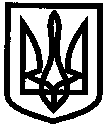 ХАРКІВСЬКА ОБЛАСТЬІЗЮМСЬКА ЗАГАЛЬНООСВІТНЯ ШКОЛА І – ІІІ СТУПЕНІВ №12ІЗЮМСЬКОЇ МІСЬКОЇ РАДИ ХАРКІВСЬКОЇ ОБЛАСТІНАКАЗ12.08.2020 											  № 60-гПро проходження медичного оглядупрацівниками та призначення відповідальногоза зберігання медично-санітарних книжокВідповідно до наказу МОЗ України від 21.05.2007 року № 246 п. 2.16 «Про порядок проведення медичних оглядів працівників певних категорій» із змінами, внесеними згідно з наказом Міністерства  охорони здоров'я від 14.02.2012 року, № 107, статті 26 Закону України «Про забезпечення санітарного та епідеміологічного благополуччя населення» в редакції від 04.10.2018 року, статті 17 Закону України «Про охорону праці» та з метою вчасного проходження працівниками закладу медичних оглядівНАКАЗУЮ:Усім працівникам школи до 10.08.2020 року пройти медичне обстеження та здати особові медичні книжки.Призначити  медичну сестру Ізюмської загальноосвітньої школи І-ІІІ ступенів № 12   Ізюмської міської ради Харківської області відповідальною за зберігання медично-санітарних книжок та за записи в них, про проходження медичного огляду працівниками. Медичному працівнику школи:Звірити дані про медичне обстеження, зафіксовані в документації поліклініки, що обслуговує школу, з даними в особових медичних книжках працівників школи.    До 31.08.2020 року3.2.У разі порушення термінів проходження медичного обстеження винуватців до роботи не допускати і здійснювати відповідні відрахування із їхньої заробітної плати.									                У разі необхідностіЗаступнику директора школи з навчально-виховної роботи Бугай Л.І. та заступнику директора з господарської роботи Гончаренко Г.М.:4.1.Забезпечити проходження вчителями та працівниками  школи  повної медичної комісії.										    До 28.08.2020 року4.2.Інформацію подати  до управління освіти.         До 12 серпня 2020 року5.Контроль за виконанням цього наказу покласти на заступника директора з НВР Бугай Л.І.Директор школи								Наталія МАЛИКЗ наказом від12.08.2020 № 58-г «Про проходження медичного огляду працівниками та призначення відповідального за зберігання медично-санітарних книжок» ознайомлені:	Бойко І.В.Литвиненко І.М.Борщ Н.В.Чорнобай М.О.Бугай Л.І.Чернова Д.К.Василенко В.ПШаменко Л.О.Вермійчук М. М.Шевченко Н.Т.Веприцька С.С.Шевченко М.А.Вітік О.О.Школьна Н.О.Горбачова Л.А.Шевченко А.Ю.Донник М.Г.Бабич Л.І. Зорянська І.О.Боровий В.В.Кокарєва М.О.Буряк Г. М.Герасимова К.М.Вороніна Н.М.Крамаренко І.М.Гаврюшенко Г.М.Конопля В.М.Гадяцька Ю.І.Левченко О.М.Гончаренко Г.М.Лазукіна О.В.Грузан Ю.В.Луговець О.О.Діденко Т.М.Луговець В.К.Ілющенко І.В.Мачуліна В.В.Кравченко Т.В.Олійник Н.В.Лисенко Л.Г.Перевозник Ю.П.Лук’яненко В.О.Пивовар О.М.Ляшенко Т.В.Посікун Л.М.Гордієнко К.О.Родімкіна М.В.Пашковська Т.В.Гармаш М.В.Петренко О.В.Суддя В.І.Пікало Н.Д.Свистун Т.М.Горлач А.І.Сніжко О.М.Федорченко О.Г.Ставченко В.І.Федорченко О.В.Сеплива А.М.Царицанська Ю.А.Дворніченко К.Б.Чередніченко І.В.Сухина А.В.Хижняк С.В.Ткаченко Н.М.Толста С.М.Оніщенко В.А.Шевченко О.Г.Мєлєнь І.Б.Шаменко Б.Д.Васильєва Т.С.Євастратьєва Т.А.Лєвіщев Д.М.Павленко К.С.